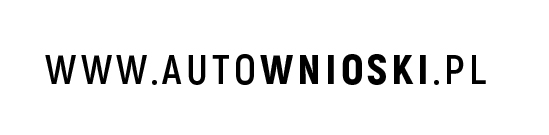                                                                                        ………………………………………………..                                                                                                                                                                                                (miejscowość i data) OŚWIADCZENIE O USZKODZENIACH POJAZDU(dotyczy rejestracji pojazdu) 	Ja niżej podpisany(a): ………………………………..……………………………………………………. legitymujący się dokumentem tożsamości  (      paszport*,       dowód osobisty*) o nr ……………………………….……………..PESEL: ………………………………………………………… oświadczam, iż zgodnie z dokumentacją załączoną do rejestracji pojazdu marki ………………………………………………..… o numerze identyfikacyjnym VIN (nadwozia, podwozia lub ramy) …………………………………………………………………………………………….. i adnotacją o treści „uszkodzony”, w momencie zakupu, pojazd nie posiadł oznak, że uczestniczył w wypadku drogowym oraz nie narusza wymagań ochrony środowiska (silnik pracuje normalnie, nie wyciekają żadne płyny). Adnotacja „uszkodzony” oznacza następujące uszkodzenia:       niesprawna klimatyzacja*,     uszkodzona skrzynia zmiany biegów*,       lekko uszkodzona karoseria pojazdu (zarysowania, wgniecenia, odpryski)*,          niedziałająca elektronika*,        inne (należy wpisać)* …………………………………………………………………….………………………………………………………………………………………………………………………………………………………… …………………………………………………………………………………………………………………………………………………………W związku z powyższym, brak jest podstaw do wydania skierowania na dodatkowe badanie techniczne zgodnie z art. 81 ust. 11 pkt. 2 lit. b ustawy „Prawo o Ruchu Drogowym” (Dz. U. z 2021 r. poz. 450 z późn zm).Powyższe dane podaję świadomy(a) o odpowiedzialności karnej wynikającej z art. 233 K.K. za składanie fałszywych zeznań. Art. 233 § 1 K.K. „Kto składając zeznanie mające służyć za dowód w postępowaniu sądowym lub w innym postępowaniu prowadzonym na podstawie ustawy, zeznaje nieprawdę lub zataja prawdę, podlega karze pozbawienia wolności od 6 miesięcy do lat 8.”.                                                                                           …………………………………………………………………………                                                                                                            (podpis osoby składającej oświadczenie)												* prawidłowe zaznaczyć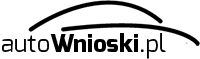 